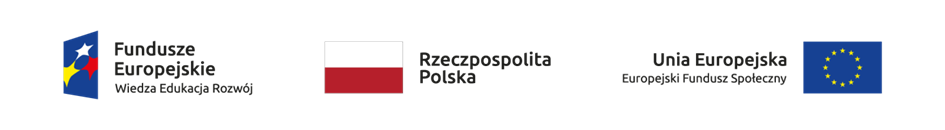 Żyrardów, dnia 24.05.2021 r. MOPS.IV.111.2.21Informujemy, że konkurs na stanowisko pomocnicze i obsługi – organizator usług społecznych   nie został rozstrzygnięty z uwagi na brak przesłanych ofert.								p. o.  Dyrektora MOPS Żyrardów Monika Woźniak – Grabek